Figure 3 - All Place coordinates in the Twitter Decahose 10/23/2012 to 11/30/2012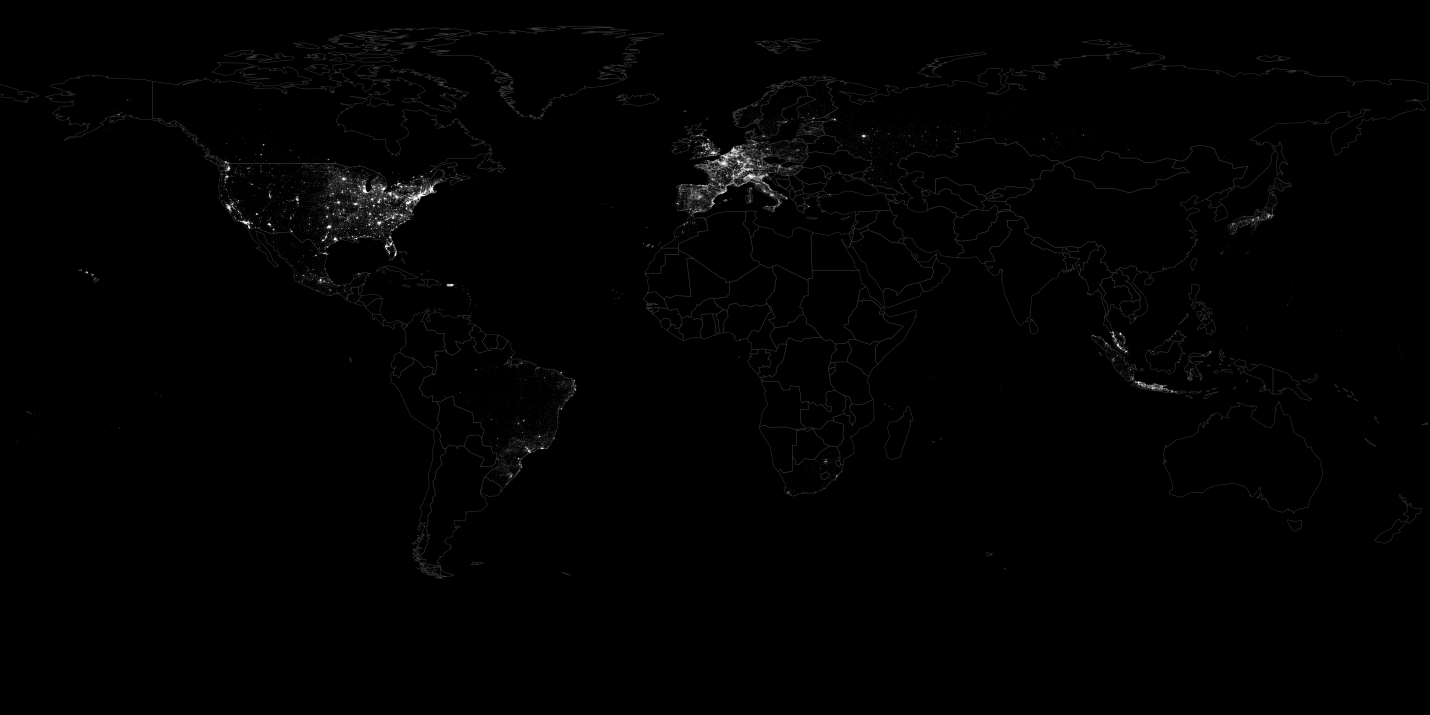 